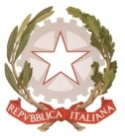 MINISTERO  DELL’ ISTRUZIONE, DELL’UNIVERSITA’, DELLA RICERCAUFFICIO SCOLASTICO REGIONALE PER IL LAZIOLICEO SCIENTIFICO STATALETALETE”Roma, 29/10/2020Agli StudentiAi GenitoriAi Docenti					Al personale ATAAlla DSGA Sig.ra P. LeoniSito webCIRCOLARE  N.  74	Si comunica che, in considerazione dell’emergenza Covid e  in applicazione del DPCM del 25/10/2020, i componenti del seggio n.1 (studenti della 5E) il giorno 29/10/2020 saranno in DAD e pertanto verranno sostituiti da n.2 alunni della 5H:1)	PELLIZZIERI 	SERGIO2)	COSTANZO	ROSARIOi quali svolgeranno tutte le operazione di spoglio ,verbalizzazione  e proclamazione degli eletti (n.4) nel Consiglio d’Istituto, componente studenti, per il corrente anno scolastico.							Il Dirigente Scolastico							Prof. Alberto Cataneo            (Firma autografa sostituita a mezzo stampa 					          Ai sensi dell’art.3 comma 2 del d.lgs. n.39/1993)